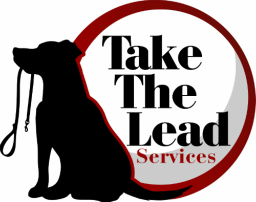 7th August 2019 Dear Sir / Madam, Black Tie Ball in aid of ‘See Me Excel’ Take the Lead Services are hosting our 4th annual Black-Tie Ball in order to raise much needed funds for client nominated charities. The event will be raising money for the local charity ‘See Me Excel’ - a charity based in Yateley, their mission is to provide grants and support to disabled athletes and disability sports clubs in the UK from grass roots up, enabling them to reach their full potential and aspirations and increasing their personal, social, emotional and physical well-being.The Black-Tie Ball will be held at The Village Hotel on Saturday 28th March 2020, and includes a 3 course sit down meal, live band, raffle & silent auction. We are looking for a caring Company / Partnership / Individual to help Sponsor the event. If you are interested in Sponsoring part of the event please see the following packages and contact our Events Manager; Jonathan Hart. Sponsor for the Band - £1,000.00 – (Includes 4 tickets, dedicated table in foyer for advertising your business, a company banner in the foyer area, company logo on each guest’s name card placement, company mentioned in the speeches, company logo projected round the hall for the evening, mentioned on our and our sister site official Facebook page (1900+ & 800+ likes) and mentioned on our official website)Sponsor the Prosecco – £500.00 – Welcome drinks reception - (includes company leaflets/business details on each table, a company banner in the foyer area, company logo on each guests table placement, logo projected around the hall, company mentioned in the speeches and on our website.)Sponsor the Entertainment – £250.00 – (includes company leaflets/business details on each table, mention on our website)Sponsor the Tables - £150.00 – Tables centre & balloons – (includes company leaflets/business details on each table)Please help us raise a wonderful amount for this amazing charity who do such incredible work seeking toInspire and raise the aspirations of disabled athletesRaise awareness of all disability sports.Promote disability sports at all levels and the health benefits it providesGive confidence, motivating them to perhaps take on new challenges and to believe in themselves.Be positive and promote a positive perspective on life.Be inclusive, working at grass roots.Promote a culture of ‘giving something back’.Strive for excellence in our work.If you would like to sponsor or have any questions, please do not hesitate to contact me on jonathan.ttls@hotmail.comThank you for your precious time in reading this letter. Yours faithfully Jonathan Hart  Take the Lead Services Events Team 